             ЙЫШЁНУ                                                                РЕШЕНИЕ         14.12.2021 № 11-02                                                                        14.12.2021 № 11-02                                                                           К\ке= поселок.                                                                     поселок Кугеси    О назначении публичных слушаний по вопросу о преобразовании муниципальных образований путем объединения всех поселений, входящих в состав Чебоксарского района Чувашской Республики, и наделения вновь образованного муниципального образования статусом муниципального округа с наименованием Чебоксарский муниципальный округ Чувашской Республики с административным центром: поселок КугесиВ соответствии со статьей 28 Федерального закона от 06 октября 2003 года   № 131-ФЗ «Об общих принципах организации местного самоуправления в Российской Федерации», Уставом Чебоксарского района Чувашской Республики,  Положением о порядке организации и проведения публичных слушаний в Чебоксарском районе Чувашской Республики, утвержденным решением Собрания депутатов Чебоксарского района Чувашской Республики от 22 февраля 2019 года             № 34-09, Собрание депутатов Чебоксарского района р е ш и л о:1. Вынести на публичные слушания вопрос о преобразовании муниципальных образований путем объединения всех поселений, входящих в состав Чебоксарского района Чувашской Республики: Абашевского сельского поселения Чебоксарского района Чувашской Республики, Акулевского сельского поселения Чебоксарского района Чувашской Республики, Атлашевского сельского поселения Чебоксарского района Чувашской Республики, Большекатрасьского сельского поселения Чебоксарского района Чувашской Республики, Вурман-Сюктерского сельского поселения Чебоксарского района Чувашской Республики, Ишакского сельского поселения Чебоксарского района Чувашской Республики, Ишлейского сельского поселения Чебоксарского района Чувашской Республики, Кугесьского сельского поселения Чебоксарского района Чувашской Республики, Кшаушского сельского поселения Чебоксарского района Чувашской Республики, Лапсарского сельского поселения Чебоксарского района Чувашской Республики, Сарабакасинского сельского поселения Чебоксарского района Чувашской Республики, Синьял-Покровского сельского поселения Чебоксарского района Чувашской Республики, Синьяльского сельского поселения Чебоксарского района Чувашской Республики, Сирмапосинского сельского поселения Чебоксарского района Чувашской Республики, Чиршкасинского сельского поселения Чебоксарского района Чувашской Республики, Шинерпосинского сельского поселения Чебоксарского района Чувашской Республики, Янышского сельского поселения Чебоксарского района Чувашской Республики, и наделения вновь образованного муниципального образования статусом муниципального округа с наименованием Чебоксарский муниципальный округ Чувашской Республики с административным центром: поселок Кугеси.2. Назначить проведение публичных слушаний по вопросу о преобразовании муниципальных образований на 18 января 2022 года в 16 часов 00 минут.3. Место проведения публичных слушаний: зал заседаний администрации Чебоксарского района Чувашской Республики.4. Определить, что  внесение и учет предложений, участие граждан в обсуждении вопроса, указанного в пункте 1 настоящего Решения осуществляется в порядке, определенном для внесения и учета предложений, участия граждан в обсуждении проектов муниципальных правовых актов, выносимых на публичные слушания, установленном Положением о порядке организации и проведения публичных слушаний в Чебоксарском районе Чувашской Республики, утвержденным решением Собрания депутатов Чебоксарского района Чувашской Республики от 22 февраля 2019 года № 34-09. 5. Возложить подготовку и проведение публичных слушаний на постоянную комиссию по вопросам укрепления законности, правопорядка, развитию местного самоуправления и депутатской этики. 6. Обеспечить обнародование в соответствии с Уставом Чебоксарского района Чувашской Республики, опубликование в информационном издании «Ведомости Чебоксарского района» и размещение на официальном сайте Чебоксарского района Чувашской Республики в информационно-телекоммуникационной сети Интернет настоящего решения и проекта решения Собрания депутатов Чебоксарского района Чувашской Республики «О согласии на преобразование муниципальных образований путем объединения всех поселений, входящих в состав Чебоксарского района Чувашской Республики, и наделения вновь образованного муниципального образования статусом муниципального округа с наименованием Чебоксарский муниципальный округ Чувашской Республики с административным центром: поселок Кугеси».7. Настоящее решение вступает в силу после его официального опубликования.             ЙЫШЁНУ                                                                РЕШЕНИЕ     __________ № ________                                                                __________ № _______           К\ке= поселок.                                                                     поселок Кугеси    ПРОЕКТО согласии на преобразование муниципальных образований путем объединения всех поселений, входящих в состав Чебоксарского района Чувашской Республики, и наделения вновь образованного муниципального образования статусом муниципального округа с наименованием Чебоксарский муниципальный округ Чувашской Республики с административным центром: поселок КугесиВ соответствии со статьей 13 Федерального закона от 06 октября 2003 года            № 131-ФЗ «Об общих принципах организации местного самоуправления в Российской Федерации», Уставом Чебоксарского района Чувашской Республики, выражая мнение населения Чебоксарского района Чувашской Республики, Собрание депутатов Чебоксарского района р е ш и л о:1. Согласиться на преобразование муниципальных образований путем объединения всех поселений, входящих в состав Чебоксарского района Чувашской Республики: Абашевского сельского поселения Чебоксарского района Чувашской Республики, Акулевского сельского поселения Чебоксарского района Чувашской Республики, Атлашевского сельского поселения Чебоксарского района Чувашской Республики, Большекатрасьского сельского поселения Чебоксарского района Чувашской Республики, Вурман-Сюктерского сельского поселения Чебоксарского района Чувашской Республики, Ишакского сельского поселения Чебоксарского района Чувашской Республики, Ишлейского сельского поселения Чебоксарского района Чувашской Республики, Кугесьского сельского поселения Чебоксарского района Чувашской Республики, Кшаушского сельского поселения Чебоксарского района Чувашской Республики, Лапсарского сельского поселения Чебоксарского района Чувашской Республики, Сарабакасинского сельского поселения Чебоксарского района Чувашской Республики, Синьял-Покровского сельского поселения Чебоксарского района Чувашской Республики, Синьяльского сельского поселения Чебоксарского района Чувашской Республики, Сирмапосинского сельского поселения Чебоксарского района Чувашской Республики, Чиршкасинского сельского поселения Чебоксарского района Чувашской Республики, Шинерпосинского сельского поселения Чебоксарского района Чувашской Республики, Янышского сельского поселения Чебоксарского района Чувашской Республики, и наделения вновь образованного муниципального образования статусом муниципального округа с наименованием Чебоксарский муниципальный округ Чувашской Республики с административным центром: поселок Кугеси, и внести в Государственный Совет Чувашской Республики в порядке законодательной инициативы проект Закона Чувашской Республики «О преобразовании муниципальных образований Чебоксарского муниципального района Чувашской Республики и о внесении изменений в Закон Чувашской Республики «Об установлении границ муниципальных образований Чувашской Республики и наделении их статусом городского, сельского поселения, муниципального района, муниципального округа и  городского округа».2. Настоящее решение вступает в силу после его официального опубликования.Чёваш Республикин Шупашкар район.н депутач.сен Пухёв.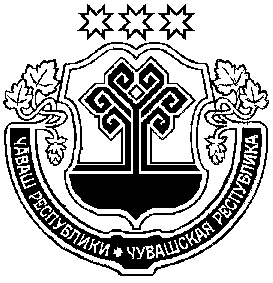 Собрание депутатовЧебоксарского районаЧувашской РеспубликиГлава Чебоксарского районаВ.И. МихайловЧёваш Республикин Шупашкар район.н депутач.сен Пухёв.Собрание депутатовЧебоксарского районаЧувашской РеспубликиГлава Чебоксарского районаВ.И. Михайлов